江西省重点中学协作体2021届高三第一次联考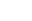 英语试卷    2021.2满分150分  考试时间：120分钟第一部分  听力（共两节，满分30分）做题时，先将答案标在试卷上。录音内容结束后，你将有两分钟的时间将试卷上的答案转涂到答题卡上.第一节（共5小题；每小题1.5分，满分7.5分）听下面5段对话。每段对话后有一个小题，从题中所给的A、B、C三个选项中选出最佳选项。听完每段对话后，你都有10秒钟的时间来回答有关小题和阅读下一小题。每段对话仅读一遍。1. What is the man going to do now?A. Go to the museum. 	B. Talk to his friend Matt.  C. Attend a meeting.2. What did the man think of the movie?A. It was thrilling.    	B. It was funny.  	   C. It was horrible.3. What will the woman do?A. Look in the closet.  	B. Check her room. 	   C. Buy new gloves.4. Who might the woman be?A. A teacher of a class.	B. A parent of a student.    C. A headmaster of a school.5. What is the man's cat like?A. Friendly.    	B. Lazy.    	    C. Scared.第二节（共15小题；每小题1.5分，总分22.5分）听下面5段对话或独白。每段对话或独白后有几个小题，从题中所给的A、B、C三个选项中选出最佳选项，并标在试卷的相应位置。听每段对话或独白前，你将有时间阅读各个小题，每小题5秒钟；听完后，各小题给出5秒钟的作答时间。每段对话或独白读两遍。听第6段材料，回答第6至7题。6. When does the woman want to go to the office?A. At noon.    	B. In the afternoon. 	   C. In the morning.7. How does the woman feel about going to the office before the pool?A. She is planning to do that. B. She wouldn't mind either way. C. She would prefer not to.听第7段材料，回答第8至9题。8. What is the man going to do?A. Sign up softball team himself. B. Get more people to play softball. C. Talk to Karen about softball.9. What day is it today?A. Monday.    	B. Wednesday. 	   C. Friday.听第8段材料，回答第10至12题。10. What does the man say about the woman's car?A. It needs a new engine.B. The wheels need to be replaced.C. Something is wrong with brakes.11. Why can't the man get the car back to the woman this afternoon?A. He wants to see a show.B. He has to work on other cars first. C. He doesn't have the parts he needs.12. What does the man suggest the woman do?A. Take the bus.B. Drive her car carefully.C. Bring her car back in the morning.听第9段材料，回答第13至16题。13. Who is probably selling a car?A. Jim's friend.    	B. The woman. 	   C. The woman's brother.14. What kind of car is probably for sale?A. A Honda.    	B. A Ford. 	   C. A BMW.15. What does the man think about buying red cars?A. He isn't really interested. B. He thinks they are attractive.C. He doesn't care about the color.16. What can we learn from the conversation?A. The man will look for a different car. B. The woman has a car.C. The red car cost a lot.听第10段材料，回答第17至20题。17. What is well developed in ?A. Tourism.    	B. Economy. 	   C. Public gardens.18. According to the talk, what might children especially enjoy?A. Seeing monkeys. 	B. Looking at tropical fish.  C. playing on white sand beaches.19. Why does the speaker mention ?A. To show its popularity.B. To get more visitors.C. To show the low prices in .20. What can be found at the ocean-side hotels?A. Water slides.    	B. Many hiking trails nearby.  C. Staff available 24 hours a day.第二部分  阅读理解（共两节，满分40分）第一节（共15小题；每小题2分，满分30分）阅读下列短文，从每题所给的A、B、C和D四个选项中选出最佳选项。AYour driving record is something that follows you from the day you get your license until the day you hang up your keys. And it's something that can have an impact on different aspects of your life.It's a good idea to aim to have a clean driving record. It signals to car insurance companies that you're a responsible and safe driver. This pays off for you since it leads to getting better car insurance rates.But what's considered a clean driving record? If you get any kind of ticket, do you automatically not have a clean driving record anymore?Here's what you need to know about having a clean driving record:Your driving record is a public record of your driving history. Remember, from the moment you get your license, you have a driving record.On your driving record you can find things like:·  Driving license status·  License classifications·  License points·  Traffic accidents·  Moving violations(违反) and fines·  Defensive driving classes takenSo you have a driving record. But what's the distinction between that and a clean driving record?A clean driving record means your driving history is free of any accidents, moving violations, or points. But don't let this definition scare you off. All insurance companies have different rules and definitions of a clean driving record. Some insurance companies overlook minor moving violations. So if you have a single speeding ticket or some other relatively minor offense that usually doesn't prevent you from having a clean driving record.21. Why is a clean driving record important?A. Because it follows you all the time.B. Because it is a public recording of your driving history.C. Because it helps you cut down on the cost of car insurance.D. Because it signals to others that you are responsible and reliable.22. What can be found on a driving record according to this passage?A. Driving habits.    B. Driving pattern.    C. License test.    D. License type.23. What kind of behavior may some insurance companies accept?A. Always running red lights.    B. Often speeding on highways.C. Parking illegally once.       D. Driving after drinking.BIn March 2019, When Sara Cook first got a letter in the mail telling her that someone had paid off part of her medical debt, she thought it was fake. “It seemed like you have a long-lost uncle and you just inherited two million dollars,” Cook says.A remarkable nonprofit called RIP Medical Debt had indeed paid $5,000 toward her bills. The former nurse was deeply moved by the gesture. Craig Antico and Jerry Ashton do have good hearts, who have seen how health-related debt has destroyed lives. Since 2014, the men estimate they've spent about $20 million to pay off personal debts. Antico and Ashton get their money from individuals and charities that support RIP’s mission.Don't bother contacting RIP for help, however. Antico says they used to let people reach out to them, but it was a disheartening experience because they weren't able to help everyone who applied. Instead, RIP researches potential recipients based on three rules. First, they look for people who make not more than two and a half times the amount established as the federal poverty level. Then they screen for those whose medical debt is equal to 5 percent or more of their income. Third, they look to see whether a person is insolvent (破产的).For the people who do qualify, RIP’s help is life—changing. “After their letter, I realized that my life really doesn't stink (糟糕),” says Cook, “I may never be able to work as a nurse again, but I can sit at the school library and help kids read or serve up food in the soup kitchen. When people do something out of the kindness of their hearts, sometimes they may wonder whether it really makes a difference. I want people to know that this had a positive impact.”24.What was Sara Cook's first feeling about the letter?A. Grateful.    B. Unbelievable.    C. Confused.    D. Lucky.25. What do we know from the passage?A. All Cook's medical debt has been paid.B. Antico and Ashton have paid Cook's bill.C. Individuals and charities support RIP.D. The debt has destroyed Cook's life.26. Who is most likely to get help from RIP?A. One who is due to pay huge medical fees.B. One who submits application to RIP in advance.C. One whose company is profitless during a long period.D. One whose earnings are around the federal poverty.27. Why does Sara Cook want to serve in other fields?A. Because she wants to pay back the money.B. Because she wants to show her life is not bad.C. Because she wants to prove kindness makes a difference.D. Because she can't work as a nurse any more.CFor much of human history and in many places, girls were considered property, or required to obey their fathers until the day they had to start obeying their husbands. In most of the world that vision of girlhood now seems not merely old-fashioned but unimaginably remote. In field after field girls have caught up with boys. Globally, young women now outnumber (数量超过) young men at university. Girl babies are more wanted than ever before. Even in places, such as , where the sex-selective abortion of girls has been common, it is becoming less so. Girls are also less likely to be married off in childhood. In 1995 almost six in ten girls in South Asia were married before reaching 18; that has fallen by half.When societies handle girlhood well, the knock-on effects are astonishing. A girl who finishes secondary school is less likely to become a child bride or a teenage mother. Education boosts earning power and widens choices, so she is less likely to be poor or to suffer domestic abuse. She will have fewer children, and invest more in them. They will be less likely to die in babyhood, or to grow up stunted physically or mentally. She will read to them more and help them with their homework. All this means they will learn more, and earn more as adults. A recent study estimated that, if 100% of their girls completing secondary school is ensured, it could lead to a lasting boost to GDP.Despite the benefits of nurturing girls, some countries have still failed to grasp them. Only one girl in three south of the Sahara finishes her secondary education. The COVID-19 pandemic could disturb progress for girls in poor countries, or even reverse it. When Ebola forced west African schools to close in 2014, many girls dropped out, never went back and ended up pregnant or as child laborers. UNICEF warns that something similar could happen with COVID-19—but on a larger scale.28. What's the main idea of the first paragraph?A. Girls suffer a lot in human history.B. Girls' situation has improved a lot globally.C. Girl babies are more welcomed than ever before.D. Girls do much better than boys in many fields.29. What can we infer from the passage?A. There are more young women than young men at university in China.B. A girl who completes secondary school will have more children.C. Children of the girls with schooling may end up earning more as adults.D. Economy of countries is largely determined by the education level of girls.30. What does the underlined word “stunted” in Paragraph 2 probably mean?A. Healthy.    B. Confident.    C. Underdeveloped.    D. Unstable.31. Why is Ebola mentioned in the last paragraph?A. To prove COVID-19 is more serious than Ebola.B. To warm that girls may suffer a lot in COVID-19.C. To appeal to all to pay attention to the poor countries.D. To stress the importance of controlling the disasters.DHave you ever seen your favourite celebrity talking about a product on social media? These endorsements (名人代言) might not be random, but are actually seen as a vital part of the marketing process. Human desire for status and making friends, combined with our need to belong to a group, makes us easy to be “socially influenced”. Companies often use that desire to have a similar lifestyle to a celebrity to sell or launch a product. So, what do these endorsements actually do?Firstly, they can be used to build brand awareness. A social media influencer should have a strong understanding of the platform they operate on, and therefore can create engaging content that not only sticks to the brand image, but sparks their followers' interests in a product they might never have seen before.Secondly, influencers can improve a company or product's relationship with their customer base. According to a report on customer loyalty, 77% of buyers have been brand loyal for more than ten years. This is also true of 60% of millennials. A popular celebrity can target key customers and talk or blog about a product, which can create an instant and lasting bond with the consumer.Lasty, influencers can improve customer buying habits with seemingly “fair opinions”. We are more likely to respond to “peer recommendation” than traditional ads, meaning the fact we see an influencer as a “friend” can make us less likely to be sceptical about what we are seeing.So, next time you see a celebrity talking about a product, you might want to consider this could be a carefully crafted marketing strategy designed to target your core needs. If you find yourself perusing a product you've seen on social media, you may well have been influenced.32. What factors make “social influence” so effective?A. The need for social position and belonging.B. The need to join a group and be accompanied.C. The need to have a famous and successful career.D. The need for famous friends and a good reputation.33. Why can social influencers make content appealing?A. Because they are friendly and easy to approach.B. Because they have a good knowledge of the product.C. Because they can spark people's interests in what they use.D. Because they know how to make use of the platform they work on.34. How do influencers affect our buying habits?A. By improving the quality of the product.B. By building a good relationship with us.C. By giving fair opinions on the product they are selling.D. By making us convinced of what they talk or blog about.35. What of the following can be the best title for the text?A. Do social influencers affect our buying?B. Are we persuaded into buying products?C. Do celebrities make a fool of their followers?D. Are we aware of the designed marketing strategy?第二节（共5小题；每小题2分，满分10分）根据短文内容，从短文后的选项中选出能填入空白处的最佳选项，选项中有两项为多余选项。Sun's out—time to go out? Maybe, maybe not, depending on the reopening plan in your state. As people start to consider vacations, a road trip seems like a good idea.    36     You can pack much more of your own goods, and avoid a large number of people. However, there are still safety precautions that all travelers should take, even if you're heading out to a nearby mountain for a camping trip.37            Even though restrictions are starting to loosen, case counts are unfortunately rising in many parts of the country. You still need to make sure to bring and use your mask whenever you could be in close proximity(接近) to anyone. Create a kit of sorts that includes the essentials. Medicine, water and other basics could go a long way if you need them in an emergency.Don't go off the beaten path.While part of the joy of exploring Mother Nature is seeing new and beautiful views, if your road trip includes a hike, stay on the marked path.    38     You could get lost, injured or both.Make sure you get enough sleep.While many people have reported difficulty sleeping during the pandemic because of anxiety and uncertainty, adequate rest is necessary before a long car ride. Do not drive while you are feeling sleepy.    39    Protect your skin.You may not consider sun exposure while sitting in the car, but the rays can seep(渗漏) through open windows and cause you to burn.    40    Therefore, you need to protect your skin with sunscreen and bug killer alike.A. Wear your mask.B. Create an item kit.C. Avoid the desire to hike off-trail.D. Mosquitoes are also drawn when you're outdoors at night.E. After all, you have more control when you travel via four wheels.F. As the sun reaches its highest point, you'll start to sweat inside your car.G. If you feel like you need rest, pull over and take a 30-minute power nap.第三部分  语言知识运用（共两节，满分45分）第一节（共20题；每小题1.5分，满分30分）阅读下面短文，从短文后各题所给的A、B、C和D四个选项中，选出可以填入空白处的最佳选项。What does it take to become famous? Talent in singing, dancing or acting? Or   41    good looks? These days, it seems like a pretty    42    , and a lot of makeup can make anyone a popular star. But, occasionally, an honest smile and a hard-working attitude might take you quite.   43     .Recently, an Tibetan young man named Tashi Dingzhen has gained a lot of online followers. Though his   44 to fame has been very much accidental, Dingzhen has since been     45     by both the local tourism department, and the online streaming platform Tencent Video. However, when   46     about his own dreams, the 20-year-old said that he wants to be a “horse-racing prince”, a decision which has been    47      by many.48       can be fleeting (稍纵即逝的). Every day there are thousands of people on the internet     49   the latest trends, behaving in very similar ways, and taking part in the same type of variety shows... all for the  50   to gain fame and fortune. A few    51     down the line, or perhaps even only a few months later, the majority of these individuals or groups will    52    from our memories in the end.Everyone is born    53    . We like different things, have different personalities, and pursue different dreams. That is what makes life so dynamic (有活力的) and   54     . Should Dingzhen choose to take Tencent Video's    55     and try to become a celebrity, he might just end up    56    into the background under heavy makeup and uniform dance moves. Of course, it's   57     that his fame will fade even faster if he stays home and continues to race horses. But at least then he will be able to follow his    58    to do what he wants    59      choosing to pursue fame and, in the end,      60     himself. If you were in his shoes, what would you do?41. A. completely	B. obviously	C. simply	D. easily42. A. face	B. body	C. hair	D. figure43. A. happily	B. far	C. successfully	D. directly44. A. reach	B. increase	C. entrance	D. rise45. A. contacted	B. helped	C. linked	D. called46. A. reminded	B. asked	C. talked	D. wrote47. A. laughed	B. delighted	C. applauded	D. criticized48. A. Money	B. Health	C. Wealth	D. Fame49. A. following	B. changing	C. stopping	D. adding50. A. choice	B. point	C. chance	D. explanation51. A. weeks	B. hours	C. days	D. years52. A. exist	B. fade	C. keep	D. hide53. A. unique	B. smart	C. talented	D. pretty54. A. boring	B. challenging	C. interesting	D. shocking55. A. discussion	B. help	C. present	D. offer56. A. breaking	B. disappearing	C. putting	D. encouraging57. A. possible	B. amazing	C. strange	D. disappointing58.A. life	B. heart	C. instruction	D. idea59. A. in addition to	B. other than	C. regardless of	D. instead of60. A. hurt	B. inspire	C. lose	D. control第二节（共10小题；每小题1.5分，满分15分）阅读下面短文，在空白处填入1个适当的单词或括号内单词的正确形式。The Chang’e 5 lunar mission is the Chinese National Space Administration's (CNSA) effort to send a robotic spacecraft to the moon to collect samples and return them to Earth for     61     (science) study.The four-module Chang'e 5 mission—China's first-ever sample-return effort—launched on Nov. 23. A lander and an attached ascent vehicle(上升器).    62    (touch) down near Mons Rümker, a volcanic mountain on Dec. 1. Within.    63    (hour) of landing, Chang'e 5 swiftly got to work. The lander successfully collected 2kg of lunar material, some of    64     was dug from up to 2 meters underground    65     (use) a drill. The sample returned to Earth on Dec. 17, arriving at Siziwang Banner, Inner Mongolia—    66    same site used by the CNSA lo return astronauts home aboard   67    (it) Shenzhou spacecraft.Chang'e 5 is part of the CNSA's Chang'e lunar exploration program.     68    (name) after a Chinese goddess of the moon, the series of missions aims to    69    (steady) increase their technologies capabilities, laying the groundwork   70    future human landing.第四部分  写作（共两节，满分35分）第一节  短文改错（共10小题；每小题1分，满分10分）假定英语课上老师要求同桌之间交换修改作文，请你修改你同桌写的以下作文。文中共有10处语言错误，每句中最多有两处。每处错误仅涉及一个单词的增加、删除或修改。增加：在缺词处加一个漏字符号（∧），并在其下面写出该加的词。删除：把多余的词用斜线（\）划掉。修改：在错的词下划一横线，并在该词下面写出修改后的词。注意：1.每处错误及其修改均仅限一词；2.只允许修改10处，多者（从第11处起）不计分。Dear Helen,I'm writing to express my sincerely gratitude for your kind help in the school English Drama Festival, which has turned out amazing success.It's so nice for you to have offered us a class of presentation skills and basic stage techniques. Under our professional guidance, the participant gave such an impressive performance. Some students overcame the fear of act in front of the audience and gained confidence. Others develop communication skills and knew what to cooperate in a team. Most importantly, this activity has been fueled our passion for English drama.Much thanks for your time and support.Yours,Li Hua第二节  书面表达（满分25分）假定你是高中生李华，你的笔友George对中国目前的地摊经济非常感兴趣，现向你询问相关情况。请你给他写一封回信。内容包括1.地摊经济的形式；2.地摊经济的意义。注意：l）词数100左右：2）可以适当增加细节，以使行文连贯。参考词汇: 地摊经济street-stall economy，街边商贩: street vendor，路边摊: roadside booth江西省重点中学协作体2021届高三第一次联考英语试卷答案一、听力1---5BBCAB    6---10BCBBC    11---15CAABA    16---20BAACA二、阅读理解21---23CDC    24---27BCDC    28---31BCCB    32---35ADDA    36---40EBCGD三、完形填空41---45CABDA    46---50BCDAC    51--55DBACD    56---60BABDC四、语法填空61. scientific    62. touched    63. hours    64. which    65. using66. the    67. its    68. Named    69. steadily    70 for五、改错I’m writing to express my sincerely gratitude for your kind help in the school English Drama Festival,sincerewhich has turned out ˄ amazing success.anIt’s so nice for you to have offered us a class of presentation skills and basic stage techniques. Under ourof                                                                     yourprofessional guidance, the participant gave such an impressive performance. Some students overcame the fearparticipantsof act in front of the audience and gained confidence. Others develop communication skills and knew whatacting                                           developed                          howto cooperate in a team. Most importantly, this activity has been fueled our passion for English drama.Much thanks for your time and support.ManyYours,Li Hua作文：Dear George,Knowing you are interested in the street-stall economy in our country, I’m writing to share some related information with you.Recently, in an effort to stimulate domestic demand, our government has allowed people to set up roadside booths or food stalls on streets on a regular basis. The vendors used to be banned to keep the cities tidy and clean, and their return is expected to help increase people’s income and revive the local economy, which was hit hard during he novel coronavirus outbreak.Personally, street-stall economy creates job opportunities while energizing lonely city streets. I sincerely invite you to experience it by yourself. I’m sure you will fall in love with it too.Yours,Li Hua听力材料：Text 1W: My sister and I are going to the museum tomorrow. Would you like to come with us?M: That could be interesting, but I have a meeting tomorrow. If you’d like, I can call my friend Matt and ask if he wants to come.W: Perfect. Let me know if he will come.Text 2W: Have you seen that new horror movie with Tom Cruise?M: I did see the new Tom Cruise movie. It was good, but I thought it was a comedy.W: You did? I guess it isn’t a very good horror movie, then...Text 3W: I can’t find my gloves. Have you seen them?M: I haven’t seen them recently. Have you checked in the closet?W: Yes. And they aren’t in my room. I guess I can get a new pair when we go out.Text 4W: All right, class. Let’s get ready to go. Are there any questions?M: Miss Jenkins? My mother didn’t sign the sheet. Does that mean that I can’t go on the field trip?W: I think you’ll need to talk to the headmaster.Text 5W: Is this your orange cat? She really seems to like people.M: No, my cat is white, and he just sleeps most of the time. That’s my neighbor’s cat. She comes here to visit.W: I have a black cat, and she never goes outside. She is afraid of people.Text 6M: What time can you be at the office tomorrow?W: I have to drop something off at the pool before I go to the office, and they don’t open until noon.M: Can you come here before you go to the pool? I’ll be here at the crack of dawn(一大早).W: I could, but that would mean I have to do a lot of extra driving.Text 7M: Sue, do you know if they made all the teams for the new softball season?W: I don’t think they have, Ben. On Monday at lunchtime, Karen told me that they were going to do it this Friday.M: Great! That gives me two days to get some more people for the team.W: Yeah. Just have them come to the meeting on Friday after work, and we’ll get them all signed up,M: Cool. I think I have at least three people who want to play.Text 8M: How can I help you, ma’am?W: I was hoping you could look at my car today. For the past few weeks, it has been making very strange noises.M: What kind of noise? Are they from the engine?W: No, it sounds as if something is being damaged in the wheels.M: Whoa... It sounds like you need new brakes. You’ll have to leave the car with us until tomorrow.W: Gosh, I was thinking you’d be able to get it back to me this afternoon.M: Unfortunately, we need to order the parts, and we can’t get started until they arrive. If I order themnow, they’ll be here this afternoon, or tomorrow morning at the latest.W: I see. Well, why don’t I just bring my car back in the morning? There’s a show I really want to see downtown tonight.M: I don’t think that’s a good idea. You’re risking your life by driving this car. If I were you, I’d check the bus schedule.Text 9M: I’ve been looking for a used car. Do you know of anyone selling a car?W: You know my brother Jim, right? Actually his friend has one for sale.M: Do you know what kind of car it is?W: I’m not sure if he still has it, but it was a red Ford.M: A Ford? I’m more interested in something small and safe. I think a Honda would be better.W: I can send a message to him for you if you’re interested. I can ask if he still has it.M: Well, I also don’t like red cars. Red is for sports cars like BMWs. So, it would have to be a really good deal.W: I’ll ask. I don’t think he wanted much for it. I would have bought it, but I already have a car.M: Well, if it’s that cheap, I think I can learn to like red.Text 10Costa Rica, a small country located in Central America, is quickly gaining a reputation for being one of the most family-friendly travel destinations in the world. Rather than leaving their kids behind, parents come to Costa Rica with their kids because the country offers many opportunities that both parents and children will enjoy. CostaRica has well-developed travel industry, so even travelers who don’t speak Spanish will find it easy to get around. Vacationers will discover white sand beaches, tropical fish, and places for the kids to check out animals like monkeys. For an exciting hike, the family can climb up one of the country’s active volcanoes. Last but not least, Costa Rica is easy on the budget! Because the dollar is still strong in Latin America, families can have an amazing Costa Rican experience for about half the cost of a trip to Disneyland. They will find nice hotels for every budget. For 185 dollars per night, families can stay at an ocean-side hotel that has water slides and a butterfly garden. For a cheaper alternative, 80dollars per night will get you a nice, cozy room in a hotel with hiking trails nearby and friendly staff available 24 hours a day. Planning your next vacation soon? Consider Costa Rica.